Отчето проведении мероприятия в рамках месячника «Детская безопасность на железной дороге»Название мероприятия: «История локомотивного депо Туапсе ».Дата проведения: 2.10.2019г.Место проведения:  локомотивное ДЕПО.Кто проводит: Загородских Н.Г. воспитатель 11 группы ГБОУ КШИ «ТМКК».Участники: воспитанники 11группы, 7 «А» класса.Вид деятельности: познавательная экскурсия. Цель: развитие познавательных интересов; изучение истории  родного края;  сплочение классного коллектива; воспитание уважения к профессии железнодорожника. Предупреждение и  профилактика детского дорожно-транспортного травматизма.       2 сентября 2019 года воспитанники 11 учебной группы посетили музей эксплуатационного локомотивного депо Туапсе. Экскурсовод начал свой рассказ с самого истока образования туапсинского  железнодорожного узла. Он рассказал о постройке железнодорожных путей через город Туапсе. После чего последовал увлекательный рассказ об инженерах, которые строили эту железную дорогу, а также депо и станцию в г. Туапсе.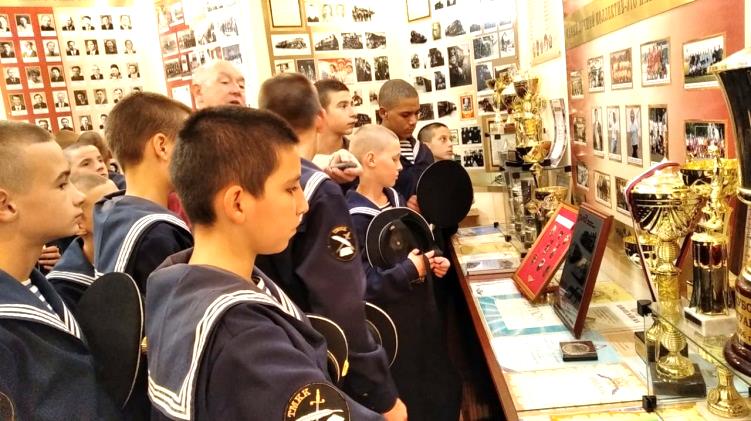 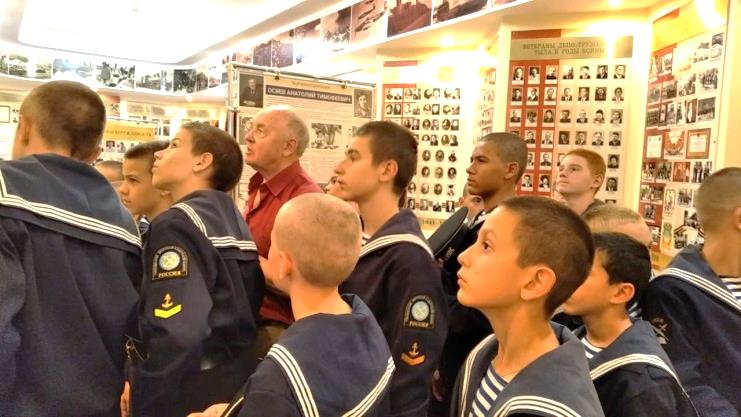        В основу  рассказа легли воспоминания о трудовых и фронтовых буднях, об успехах работников депо. Поведал учащимся о  том, как в военное время им приходилось трудно, так как работали сутками, потому что для фронта требовались бронепоезда для транспортировки.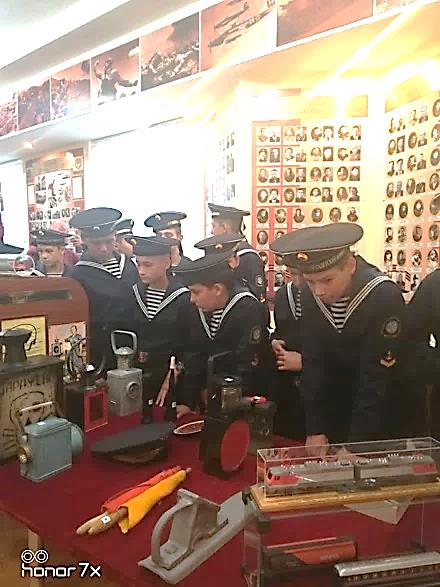        В заключении экскурсовод рассказал об успехах РЖД в настоящее время.       Рассказывая о романтике этой профессии, обратил внимание учащихся на сложность и ответственность этой профессии.        Напомнил правила нахождения на железнодорожных путях,  порядок проезда и правилах поведения на электропоездах, соблюдение правил личной безопасности.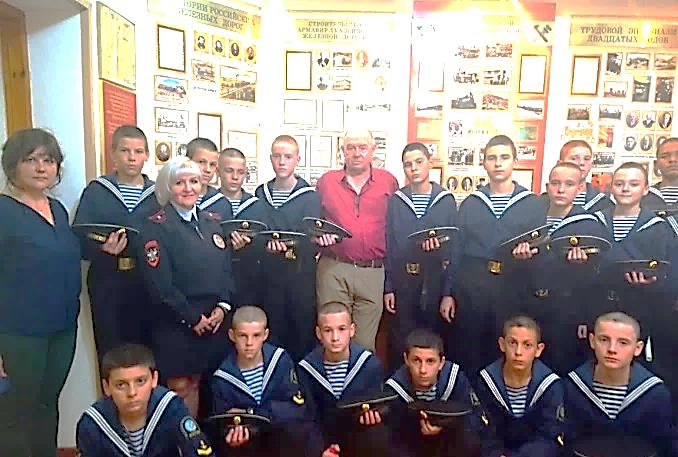 Воспитатель 11 гр.                    Загородских Н.Г.